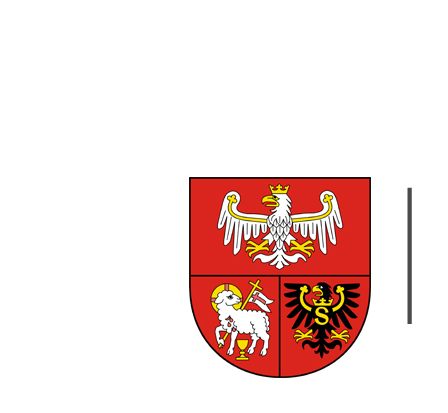 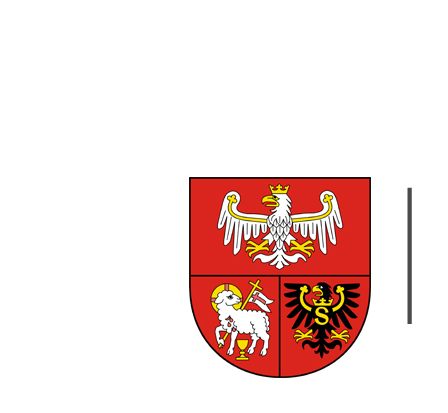 Olsztyn ……………  2022r.KP-IV.272.4.2022Formularz cenowyPrzedmiot rozeznania: „Roczny dostęp do bazy danych dla dwóch użytkowników (imienne loginy oraz przypisane hasła) z limitem co najmniej 10000 wygenerowanych rekordów w wersji podstawowej.”Oferujemy całkowite wykonanie przedmiotu zamówienia za cenę ofertową brutto: .............................................................................................................................................. zł, w tym należny podatek VAT. Cena ofertowa zawiera wszystkie koszty
i wydatki związane z całkowitym wykonaniem przedmiotu  zamówienia, w szczególności uwzględnia wysokość wynagrodzenia wynikającego z obowiązujących przepisów ustawy
z dnia 10 października 2002 r. o minimalnym wynagrodzeniu za pracę (Dz. U. z 2017 r. poz. 847).……………………………………..Podpis i dataI.       Dane wykonawcy I.       Dane wykonawcy I.       Dane wykonawcy I.       Dane wykonawcy I.       Dane wykonawcy 1Nazwa wykonawcy2Adres3Osoba do kontaktów roboczych4E-mailTel./faxLp.Rodzaj usługi Całkowita cena netto  (zł)Całkowita cena brutto (zł)1.Razem cena całkowita (zł)Razem cena całkowita (zł)nettobrutto